PRAYING IN A PANDEMICPrayer resourcesfor those who are unable to meet together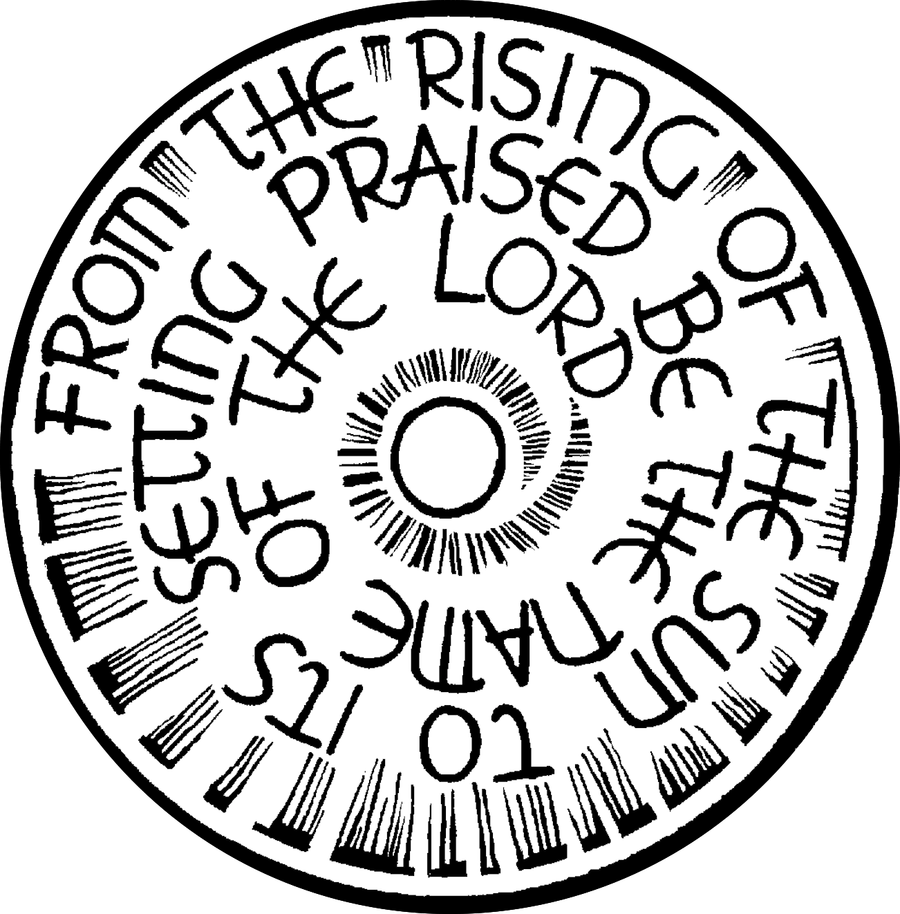 ContentsA reflective service: for worship in isolation    	page 3How to find a bible reading                             	page 5Bible readings and collects for Sundays         	page 7An order for the office of compline                 	page 13Various prayers                                                   	page 17Prayer on TV, Radio and the internet              	page 21If you are lonely whilst self-isolating                  	page 22A Reflective Service: for worship in isolation We come from scattered lives to meet with God.Let us recognise God’s presence with us now.	Keep a short silence, still your heart.As God’s people we have gathered;Let us worship God now together,Across the miles yet joined Let us pray.Come, Holy Spirit,fill the hearts of your faithful people, and kindle in us the fire of your love;through Jesus Christ our Lord, Amen.In the light of Jesus, let us examine ourselves and confess our sins. 	Keep a short silence, leave your sins at the crossPenitenceOur Lord Jesus Christ said:The first commandment is this: ‘Hear, O Israel, the Lord our God is the only Lord. You shall love the Lord your God with all your heart, with all your soul, with all your mind, and with all your strength.’The second is this: ‘Love your neighbour as yourself.’There is no other commandment greater than these. On these two commandments hang all the law and the prophets.Amen. Lord, have mercy.Read the bible reading for today (look it up on page 8)The CreedWe affirm our faith in Jesus Christ the Son of God:I believe in God, the Father almighty,creator of heaven and earth.I believe in Jesus Christ, his only Son, our Lord,who was conceived by the Holy Spirit,born of the Virgin Mary,suffered under Pontius Pilate,was crucified, died, and was buried;he descended to the dead.On the third day he rose again;he ascended into heaven,he is seated at the right hand of the Father,and he will come to judge the living and the dead.I believe in the Holy Spirit,the holy catholic Church,the communion of saints,the forgiveness of sins,the resurrection of the body,and the life everlasting.Amen.We pray for others in the quiet of our hearts.Lord, meet us in this silenceand hear our prayer.Silence for prayer is keptPray for yourself in your isolation, that God would sit with youPray for others in their lonelinessPray for our countryPray for the worldOur Father, who art in heaven,hallowed be thy name;thy kingdom come;thy will be done;on earth as it is in heaven.Give us this day our daily bread.And forgive us our trespasses,as we forgive those who trespass against us.And lead us not into temptation;but deliver us from evil.For thine is the kingdom,the power and the glory,for ever and ever.Amen.Silence is keptIn darkness and in light,in trouble and in joy,help us, heavenly Father,to trust your love,to serve your purpose,and to praise your name;through Jesus Christ our Lord.Amen.Let us bless the LordThanks be to God.How to find a bible readingCheck the index in your bible to find out if it numbers all the pages consecutively, or starts again for the New Testament. Before Easter day, the first Reading is from the Old Testament. After Easter, all but the Psalms are from the New Testament. Look at the name of the book that you need to find  Numbers before the name of the book are part of the name (to distinguish between multiple books with the same name e.g. 1 & 2 Samuel). Use the index to find which page the book you are looking for starts on and turn to that page. The first number after the name of the book (before the dot) is the chapter number.  Most bibles use a large print number in the text at the beginning of each chapter. Many also write the book name and chapters on that page at the top of each page to help you find your way around (this is especially helpful in the longer books). Turn over the pages until you find the start of the chapter you are looking for.The numbers after the dot are the verse numbers, which are indicated by small numbers in the text often raised above the line of the text to stop them interrupting the flow of reading. Once you’ve found the chapter look for the verses that you need to start and end at. Examples:Straight forward 1 Samuel 16.1-13 Book = 1st book of Samuel (in the Old Testament) Chapter =16 Verses 1-13 More complicated 1 Peter 4.12-14; 5.6-11 Book = 1st letter of Peter (in the New Testament) Chapter 4 verses 12-14 then skip a chunk and re-start at chapter 5 verses 5 and 6. Acts 2.14a, 36-41 Book = Acts of the Apostles (in the New Testament) Chapter 2 Verse 14a - means the first sentence of verse 14, then skip a section and restart at verse 36 and read until verse 41. A comma means skip a section, a or b means first or last sentence of the verse.  Don’t worry if you don’t find exactly the right passage - St Paul assure us that “All scripture is inspired by God and is useful for teaching, for reproof, for correction, and for training in righteousness” so whatever you read will help you to grow closer to God. Bible readings and Collects for SundaysSun 22 Mar 2020 The Fourth Sunday of Lent 1 Samuel 16.1-13; Ephesians; 5.8-14; Psalm 23; John 9.1-41Merciful Lord, you know our struggle to serve you: when sin spoils our lives and overshadows our hearts, come to our aid and turn us back to you again; through Jesus Christ our Lord. AmenSun 29 Mar 2020 The Fifth Sunday of LentEzekiel 37.1-14; Romans 8.6-11; Psalm 130; John 11.1-45Gracious Father, you gave up your Son out of love for the world: lead us to ponder the mysteries of his passion, that we may know eternal peace through the shedding of our Saviour’s blood, Jesus Christ our Lord. AmenSun 5 Apr 2020 Palm Sunday Isaiah 50.4-9a; Philippians 2.5-11; Psalm 31.9-16; Matthew 26.14 – 27.66True and humble king, hailed by the crowd as Messiah: grant us the faith to know you and love you, that we may be found beside you on the way of the cross, which is the path of glory. AmenSun 12 Apr 2020 Easter DayActs 10.34-43; Colossians 3.1-4; Psalm 118.1-2,14-24; Matthew 28.1-10God of glory, by the raising of your Son you have broken the chains of death and hell: fill your Church with faith and hope; for a new day has dawned and the way to life stands open in our Saviour Jesus Christ. Amen Sun 19 Apr 2020 The Second Sunday of Easter Acts 2.14a,22-32; 1 Peter 1.3-9; Psalm 16; John 20.19-31Risen Christ, for whom no door is locked, no entrance barred: open the doors of our hearts, that we may seek the good of others and walk the joyful road of sacrifice and peace, to the praise of God the Father. AmenSun 26 Apr 2020 The Third Sunday of Easter Acts 2.14a,36-41; 1 Peter 1.17-23; Psalm 116.1-3,10-17; Luke 24.13-35Risen Christ, you filled your disciples with boldness and fresh hope: strengthen us to proclaim your risen life and fill us with your peace, to the glory of God the Father. Amen Sun 3 May 2020 The Fourth Sunday of Easter Acts 2.42-47; 1 Peter 2.19-25; Psalm 23; John 10.1-10Risen Christ, faithful shepherd of your Father’s sheep: teach us to hear your voice and to follow your command, that all your people may be gathered into one flock, to the glory of God the Father. Amen Sun 10 May 2020 The Fifth Sunday of Easter Acts 7.55-60; 1 Peter 2.2-10; Psalm 31.1-5,15-16; John 14.1-14Risen Christ, your wounds declare your love for the world and the wonder of your risen life: give us compassion and courage to risk ourselves for those we serve, to the glory of God the Father. Amen Sun 17 May 2020 The Sixth Sunday of Easter Acts 17.22-31; Psalm 66.7-18; 1 Peter 3.13-22; John 14.15-21Risen Christ, by the lakeside you renewed your call to your disciples: help your Church to obey your command and draw the nations to the fire of your love, to the glory of God the Father. Amen Sun 24 May 2020 Sunday after Ascension Day Acts 1.6-14; 1 Peter 4.12-14; 5.6-11; Psalm 68.1-10,32-35  John 17.1-11Risen, ascended Lord, as we rejoice at your triumph, fill your Church on earth with power and compassion, that all who are estranged by sin may find forgiveness and know your peace, to the glory of God the Father.  Amen Sun 31 May 2020 Day of PentecostActs 2.1-21; 1 Corinthians 12.3b-13; Psalm 104.26-36,37b; John 20.19-23Holy Spirit, sent by the Father, ignite in us your holy fire; strengthen your children with the gift of faith, revive your Church with the breath of love, and renew the face of the earth, through Jesus Christ our Lord. AmenAn order for the office of Compline (Night Prayer)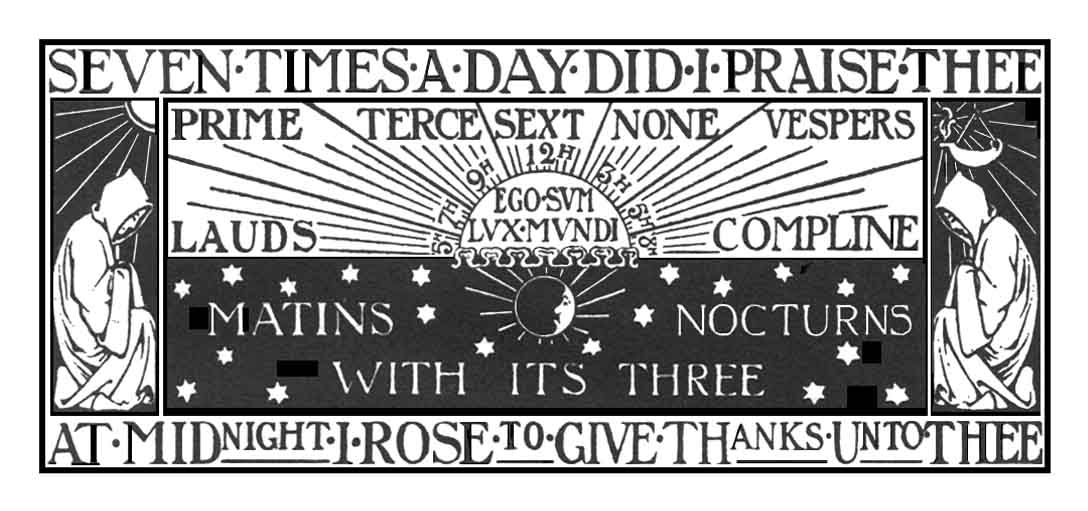 The office of Compline (Night Prayer) comes from an ancient practice of daily prayers by Christian monastic communities. It is a good way to end the day in quiet contemplation and reflection upon the past day before commending oneself to God and a peaceful night’s sleep. The office should be said before going to bed in a quiet and calm way; a candle may be lit and you might like to sing a simple hymn.The Lord almighty grant us a quiet night and a perfect end.	Amen.Our help is in the name of the Lordwho made heaven and earth.A period of silence for reflection on the past day may follow.Most merciful God,we confess to you,before the whole company of heaven and one another,that we have sinned in thought, word and deedand in what we have failed to do.Forgive us our sins,heal us by your Spiritand raise us to new life in Christ. Amen.The following or another suitable hymn may be said or sung.Before the ending of the day,Creator of the world, we prayThat you, with steadfast love, would keepYour watch around us while we sleep.From evil dreams defend our sight,From fears and terrors of the night;Tread underfoot our deadly foeThat we no sinful thought may know.O Father, that we ask be doneThrough Jesus Christ, your only Son;And Holy Spirit, by whose breathOur souls are raised to life from death.The following psalm may be used.1.	Come, bless the Lord, all you servants of the Lord, • you that by night stand in the house of the Lord.2.	Lift up your hands towards the sanctuary •and bless the Lord.3.	The Lord who made heaven and earth •give you blessing out of Zion.At the end of the psalmody, the following is said or sungGlory to the Father and to the Sonand to the Holy Spirit;as it was in the beginning is nowand shall be for ever. Amen.The following short lesson or another suitable passage is read:The servants of the Lamb shall see the face of God, whose name will be on their foreheads. There will be no more night: they will not need the light of a lamp or the light of the sun, for God will be their light, and they will reign for ever and ever.Revelation 22.4,5The following responsory may be said:Into your hands, O Lord, I commend my spirit.Into your hands, O Lord, I commend my spirit.For you have redeemed me, Lord God of truth.I commend my spirit.Glory to the Father and to the Sonand to the Holy Spirit.Into your hands, O Lord, I commend my spirit.The Nunc dimittis (The Song of Simeon) is said or sungSave us, O Lord, while waking,and guard us while sleeping,that awake we may watch with Christand asleep may rest in peace.1.	Now, Lord, you let your servant go in peace:your word has been fulfilled.2.	My own eyes have seen the salvationwhich you have prepared in the sight of every people;3.	A light to reveal you to the nationsand the glory of your people Israel.Luke 2.29-32Glory to the Father and to the Sonand to the Holy Spirit;as it was in the beginning is nowand shall be for ever. Amen.Prayers of intercession and thanksgivings may be offered here.Silence may be kept.Visit this place, O Lord, we pray,and drive far from it the snares of the enemy;may your holy angels dwell with us and guard us in peace,and may your blessing be always upon us;through Jesus Christ our Lord.Amen.The Lord's Prayer may be said.In peace we will lie down and sleep;for you alone, Lord, make us dwell in safety.Abide with us, Lord Jesus,for the night is at hand and the day is now past.As the night watch looks for the morning,so do we look for you, O Christ.The Lord bless us and watch over us;the Lord make his face shine upon us and be gracious to us;the Lord look kindly on us and give us peace.Amen.Various PrayersPrayers on rising:We give you hearty thanks for the rest of the past night and for the gift of a new day, with its opportunities for pleasing you. Grant that we may so pass its hours in the perfect freedom of your service, that at eventide we may again give thanks unto you; through Jesus Christ our Lord. Amen.Eastern Orthodox PrayerO Lord Christ, help us to maintain ourselves in simplicity and in joy, the joy of the merciful, the joy of brotherly/sisterly love. Grant that, renouncing henceforth all thought of looking back, and joyful with infinite gratitude, we may never fear to precede the dawn to praise and bless and sing to Christ our Lord.based on the Rule of TaizéO God, forasmuch as without thee we are not able to please thee; Mercifully grant, that thy Holy Spirit may in all things direct and rule our hearts; through Jesus Christ our Lord. Amen.Book of Common PrayerPrayers before bed:Visit this place, O Lord, we pray, and drive far from it all the snares of the enemy; may your holy angels dwell with us and guard us in peace, and may your blessing be always upon us; though Jesus Christ our Lord. Amen.Common WorshipKeep watch, dear Lord, with those who wake, or watch, or weep this night, and give your angels charge over those who sleep. Tend the sick, give rest to the weary, sustain the dying, calm the suffering, and pity the distressed; all for your love’s sake, O Christ our Redeemer.after St. Augustine of HippoBlessed are you, O Lord, the God of our fathers, creator of the changes of day and night, giving rest to the weary, renewing the strength of those who are spent, bestowing upon us occasions of song in the evening. As you have protected us in the day that is past, so be with us in the coming night; keep us from every sin, every evil, and every fear; for you are our light and salvation, and the strength of our life. To you be glory for endless ages. Amen.		   Lancelot AndrewesGrace before a meal:Bless, O Lord, this food for our use and us in your service and keep us ever mindful of the needs of others; for Christ’s sake. AmenTraditionalPrayers of penitence and contrition:My God, for love of you I desire to hate and forsake all sins by which I have ever displeased you; and I resolve by the help of your grace to commit them no more; and to avoid all opportunities of sin. Help me to do this, through Jesus Christ our Lord. AmenCommon WorshipLord Jesus Christ, Son of God, have mercy on me, a sinner. [repeat x3]The Jesus PrayerGrant we beseech thee, merciful Lord, to thy faithful people pardon and peace; that they may be cleansed from all their sins and serve thee with a quiet mind; through Jesus Christ our Lord. Amen.BCP	Holy God,Holy and mighty,Holy and immortal:Have mercy on us.The Trisagion                                                      Prayers before worship:O Lord our God grant us grace to desire you with our whole heart: that desiring you, we may seek and find you; and finding you we may love you; and loving you we may hate those sins from which you have redeemed us; for the sake of Jesus Christ. Amen.St. AnselmAlmighty God, unto whom all hearts be open, all desires known, and from whom no secrets are hid: Cleanse the thoughts of our hearts by the inspiration of your Holy Spirit, that we may perfectly love thee, and worthily magnify thy holy Name; through Christ our Lord. Amen.					   Book of Common PrayerFor extraordinary use when you are unable to attend the communion My Jesus, I believe that you are present in the Blessed Sacrament, I love you above all things and I desire you in my soul. Since I cannot receive you now sacramentally, come at least spiritually into my soul. As though you were already there, I embrace you and unite myself wholly to you; permit not that I should ever be separated from you. AmenSt. Alphonsus LiguoriA prayer about the Coronavirus outbreakKeep us, good Lord,
under the shadow of your mercy
in this time of uncertainty and distress.
Sustain and support the anxious and fearful,
and lift up all who are brought low;
that we may rejoice in your comfort
knowing that nothing can separate us from your love in Christ Jesus our Lord.
Amen.For those in isolationGod of compassion,
be close to those who are ill, afraid or in isolation.
In their loneliness, be their consolation;
in their anxiety, be their hope;
in their darkness, be their light;
through him who suffered alone on the cross,
but reigns with you in glory,
Jesus Christ our Lord.
Amen.Prayer on TV, Radio and the internetTelevision programmesSongs of Praise Sundays at 1.15pm on BBC 1Radio programmesPrayer for the Day daily at 5.43am on Radio 4Religious and Ethical News Sundays at 7.10am on Radio 4 Sunday Worship Sundays at 8.10am on Radio 4Daily Service Monday to Friday at 9.45am on Radio 4 longwave and DAB(The Daily Service is available on a Radio 4 DAB side channel which is automatically made available about a minute before the programme begins.)Lent Talks Wednesdays at 8.45pm on Radio 4Choral evensong - Wednesdays at 3.30pm and the same service is repeated Sundays at 3pm on BBC Radio 3A few internet resourcesKeep up to date with benefice news at http://www.ashbournechurch.org.uk and www.facebook.com/stoswaldsashbourne Church of England daily prayer https://www.churchofengland.org/prayer-and-worship/join-us-daily-prayerAudio daily prayer https://pray-as-you-go.org https://www.24-7prayer.com If you are lonely whilst self-isolatingPlease do call one another on the telephone - each member of the church should bring comfort and succour to one another. The clergy team are able to share telephone numbers of those only if you have agreed to them being passed on. If you would like your number to be shared with others in the church for this purpose, please contact Revd. Carollyn McDonald, the coordinator of the caring team, on 01335 664132.You can ring Careline (the free befriending service) on 01335 210353You can call the Samaritans free on 116 123 You can call Silverline (aged 55+) on 0800 4 70 80 90 to arrange for a weekly 30 min phone call from a friendly volunteer who will be there to listenClergy ContactsRevd Duncan Ballard 		01335 343825 Revd Carollyn McDonald 	01335 664132 Revd Amanda Marshall 		0755 7567751	 Revd Maggie Rode 			01335 664159 Revd Nigel Rode 			01335 664159 Church Office				01335 343052With thanks to various Church of England clergy who helped compile much of the information contained in this booklet that we might continue to praise and worship God.Material from Common Worship is included in this service and is copyright © The Archbishops’ Council.